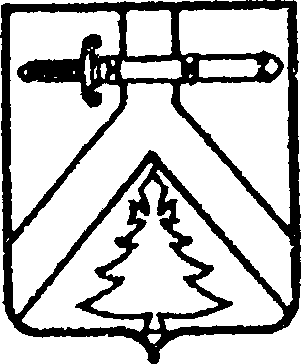 АДМИНИСТРАЦИИ ИМИССКОГО СЕЛЬСОВЕТАКУРАГИНСКОГО РАЙОНА КРАСНОЯРСКОГО КРАЯПОСТАНОВЛЕНИЕ18.12.2015                                        с.Имисское                                         № 58-пОб отмене  административного регламента проведения проверок физических лиц  при  осуществлении муниципального земельного контроля на территории Имисского сельсоветаВ соответствии со статьей 14 Федерального закона от 06.10.2003 № 131-ФЗ «Об общих принципах организации местного самоуправления в Российской Федерации», Законом Красноярского края от 15.10.2015 №9-3724 «О закреплении вопросов местного значения за сельскими поселениями Красноярского края», руководствуясь статьёй 7 Устава Имисского сельсовета, ПОСТАНОВЛЯЮ:1. Отменить постановление администрации Имисского сельсовета от 21.12.2012 №56-п «Об утверждении административного регламента проведения проверок физических лиц  при осуществлении муниципального земельного контроля на территории Имисского сельсовета»;2. Контроль за исполнением настоящего постановления возлагается на главу администрации А.А.Зоткина.3. Постановление вступает в силу с 1 января 2016 года, но не ранее дня, следующего за днем его опубликования в газете «Имисские зори».Глава сельсовета                             						 А.А.Зоткин